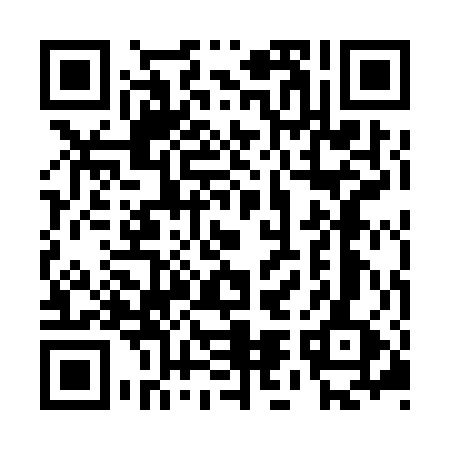 Prayer times for Branisovice, Czech RepublicMon 1 Apr 2024 - Tue 30 Apr 2024High Latitude Method: Angle Based RulePrayer Calculation Method: Muslim World LeagueAsar Calculation Method: HanafiPrayer times provided by https://www.salahtimes.comDateDayFajrSunriseDhuhrAsrMaghribIsha1Mon4:466:391:065:347:359:202Tue4:446:371:065:357:369:223Wed4:416:351:065:367:389:244Thu4:386:331:055:377:399:265Fri4:366:301:055:397:419:286Sat4:336:281:055:407:429:307Sun4:306:261:055:417:449:328Mon4:286:241:045:427:459:359Tue4:256:221:045:437:479:3710Wed4:226:201:045:447:489:3911Thu4:206:181:035:457:509:4112Fri4:176:161:035:467:519:4313Sat4:146:141:035:477:539:4514Sun4:116:121:035:487:549:4715Mon4:096:101:025:497:569:5016Tue4:066:081:025:507:589:5217Wed4:036:061:025:517:599:5418Thu4:006:041:025:528:019:5619Fri3:576:021:025:538:029:5920Sat3:556:001:015:548:0410:0121Sun3:525:581:015:558:0510:0322Mon3:495:561:015:568:0710:0623Tue3:465:541:015:578:0810:0824Wed3:435:521:015:588:1010:1025Thu3:405:501:005:598:1110:1326Fri3:375:491:006:008:1310:1527Sat3:345:471:006:018:1410:1828Sun3:315:451:006:028:1610:2029Mon3:285:431:006:038:1710:2330Tue3:255:411:006:048:1910:25